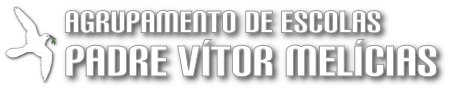 Índice1.	Enquadramento estratégico da autoavaliação	31.1.	Introdução	31.2.	Âmbito e finalidades	32.	Constituição da Equipa de Autoavaliação	42.1.	Equipa de Autoavaliação	42.1.1.	Identificação do Coordenador de Projeto	42.1.2.	Reuniões da Equipa de Autoavaliação	42.1.3.	Identificação da Equipa de Autoavaliação	43.	Cronograma do projeto	53.1.	Cronograma geral	53.2.	Fases/Responsáveis/Datas	54.	Plano de Comunicação	74.1.	Plano de Comunicação do agrupamento	8Enquadramento estratégico da autoavaliaçãoIntroduçãoNo ano letivo 2013/2014, o nosso agrupamento procedeu a um ciclo de autoavaliação com base no modelo CAF, orientando a sua ação para a prossecução dos objetivos do sistema de avaliação, estipulados na Lei n.º31/2002, de 20 de dezembro. Neste processo verificou-se um grande envolvimento de toda a comunidade educativa o que tornou este levantamento mais rigoroso e fiável.O trabalho desenvolvido, semanalmente, pela equipa de autoavaliação permitiu o preenchimento e análise de um conjunto diversificado de documentos que culminou no diagnóstico das quatro ações de melhoria a implementar pelo agrupamento.Após a tomada de decisão de desenvolver um segundo ciclo de autoavaliação, a escola iniciou o seu planeamento através da identificação do âmbito e das finalidades deste processo.Âmbito e finalidadesMissãoImplementação do Projeto de Ações de Melhoria, um dos principais objetivos da autoavaliação. Aplicação do Observatório de Ensino e Aprendizagem, que incide sobre a ação de melhoria “Melhorar os processos de ensino e aprendizagem”.ÂmbitoAnálise, avaliação e melhoria das práticas de funcionamento e de desempenho da escola, com incidência particular nas inerentes aos resultados escolares, processos de ensino e aprendizagem, comunicação interna e criação de ferramentas para tratamento e recolha de dados escolares.ResponsáveisDireção Equipa de autoavaliação Equipas operacionaisGarantiasConfidencialidade da informação prestada por cada um DuraçãoUm ano (de fevereiro de 2015 a janeiro/fevereiro de 2016)Constituição da Equipa de AutoavaliaçãoA equipa de autoavaliação representa a diversidade da comunidade educativa. Pretendeu-se criar uma equipa heterogénea, contextualizada e capaz de transmitir uma perspetiva exata e detalhada, tanto quanto possível, da organização escolar para conhecer e implementar as dinâmicas de autoavaliação e autorregulação. A equipa integra oito professores de todos os níveis de educação e ensino, um assistente técnico, um assistente operacional, um aluno e um encarregado de educação, conhecedores da organização escolar.Equipa de Autoavaliação  Identificação do Coordenador de ProjetoReuniões da Equipa de Autoavaliação Identificação da Equipa de AutoavaliaçãoCronograma do projetoA equipa de autoavaliação estabeleceu uma calendarização do projeto de autoavaliação, assim como as tarefas, os responsáveis e o período de realização de cada fase do projeto. Foi tida em conta a calendarização das outras atividades da escola a fim de minimizar as interferências daquela no dia a dia da escola e a inclusão das atividades de autoavaliação nos documentos estratégicos da organização escolar.Cronograma geral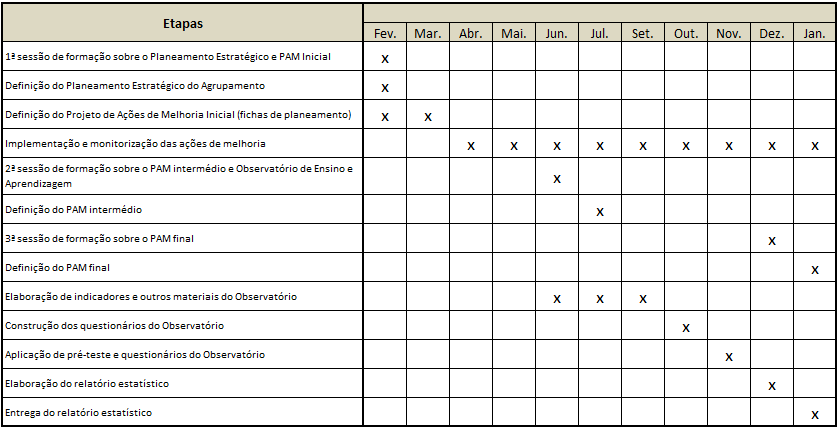 Fases/Responsáveis/DatasPlano de ComunicaçãoDepois de definidas as linhas gerais do projeto foi muito importante elaborar um plano de comunicação. Este plano inclui a comunicação dirigida a todas as partes interessadas, com especial ênfase ao pessoal docente, pessoal não docente, alunos e pais/encarregados de educação.O plano de comunicação pretende assegurar e disponibilizar de forma periódica e contínua a informação relevante sobre o desenvolvimento dos acontecimentos e impacto das decisões que vão sendo tomadas no processo de autoavaliação.Desta forma, e atendendo ao âmbito alargado e prazos limitados inerentes ao projeto de autoavaliação, é crucial estabelecer processos eficientes de comunicação, por forma a assegurar o sucesso da implementação. Com efeito, o conhecimento claro e atempado, quer das razões e imperativos da autoavaliação, quer das suas implicações na organização escolar, desenvolve uma reação positiva e, por conseguinte, promove um espírito de aceitação e adesão geral junto dos atores educativos.  Uma comunicação clara e coerente a todas as partes interessadas durante as principais fases do projeto é a chave para assegurar o sucesso do processo e das ações subsequentes.Assim, são objetivos do presente Plano de Comunicação:Informar de forma eficiente sobre o projeto de autoavaliação (porque razão foi considerada uma das prioridades da escola);Construir a confiança por parte da comunidade educativa relativamente às alterações e impacto decorrentes da autoavaliação (como a autoavaliação pode fazer a diferença);Minimizar a resistência à mudança, reduzindo as incertezas e aumentando a compreensão sobre os imperativos da autoavaliação (como está relacionada com o planeamento estratégico da escola - Projeto Educativo, Projeto Intervenção, entre outros);Assegurar a comunicação eficiente nos dois sentidos: top-down e bottom-up.Plano de Comunicação do agrupamentoNome do CoordenadorMaria do Rosário LopesE-mail do Coordenador00020p@apvm.netDia da Semana5ªfeiraHoras da reunião (início e final)14h40min/16h30minN.ºNomeEmailSetor da comunidade educativa1Ana Caldeira00150p@apvm.netProf. 3ºciclo2Ana Rodeia10013p@apvm.netProf.2ºciclo3Catarina Martinho00127f@apvm.netFuncionário4Conceição Anjinhof1449@apvm.netProf/Educ5Cristina Garridoarq.pedra.angular@gmail.comPais/EE6Helena Narciso00018p@apvm.netProf. 3ºciclo7Lélia Narciso00218p@apvm.netEduc. Especial8Luísa Chedas00270p@apvm.netProf 1ºciclo9Maria José Campêlof1038@apvm.netProf. 3ºciclo10Maria Rosário Lopes00020p@apvm.netProf.2ºciclo11Patrícia Costa00122f@apvm.netFuncionário12Bento CostaAluno (PVM)FasesResponsáveisMesesProjeto de Ações de Melhoria Projeto de Ações de Melhoria Projeto de Ações de Melhoria Formação do PAM Inicial FormadorFevereiro 2015Elaboração do PAM InicialEquipas OperacionaisFevereiro a março 2015Implementação do PAMEquipas OperacionaisAbril 2015 a janeiro 2016Formação do PAM IntermédioFormadorJunho 2015Elaboração do PAM IntermédioEquipas OperacionaisJulho 2015Formação do PAM FinalFormadorDezembro 2015Elaboração do PAM FinalEquipas OperacionaisJaneiro 2016Observatório de Ensino e AprendizagemObservatório de Ensino e AprendizagemObservatório de Ensino e AprendizagemFormação do ObservatórioFormadorJunho 2015Elaboração dos indicadores do ObservatórioEquipa de AAJunho a setembro 2015Construção questionáriosFormadorOutubro 2015Aplicação dos questionáriosEquipa de AANovembro 2015Elaboração do Relatório estatísticoCESOPDezembro 2015Entrega do relatório estatístico FormadorJaneiro 2016FasesDescrição / ObjetivosResponsáveisDestinatáriosCanais / MeiosMesesResultados esperadosInício de projetoComunicar institucionalmente o projeto de ações de melhoria (PAM) para formalizar o seu inícioDar a conhecer o projeto de ações de melhoriaExplicar a forma de implementação do PAMObjetivos a alcançarMetodologia a seguirEntre outrosDireçãoEquipa de autoavaliaçãoEquipas operacionais• Conselho Geral• Conselho Pedagógico• Pessoal docente • Pessoal não docente• Alunos•Pais/Encarregados de Educação• Comunidade localReuniãoPlataforma MoodleMarçoObservatório de Ensino e AprendizagemSensibilizar o pessoal docente e alunos para a importância do preenchimento dos questionáriosExplicar o preenchimento dos questionáriosExplicar a importância da participação responsável dos intervenientesDireçãoEquipa de autoavaliação• Conselho Pedagógico• Pessoal docente • Alunos•Pais/Encarregados de EducaçãoReuniãoPlataforma MoodleSetembro a novembro• Obter colaboração dos alunos e pessoal docente na aplicação de questionários• Sensibilização e envolvimento dos atores educativos no Observatório de Ensino e AprendizagemImplementação das Ações de Melhoria Disponibilizar periodicamente informação sobre o processo de implementação das ações de melhoriaDireçãoEquipa de autoavaliaçãoEquipas operacionais• Conselho Geral• Conselho Pedagógico• Pessoal docente• Pessoal não docente• Alunos•Pais/Encarregados de Educação• Comunidade localReuniãoPlataforma MoodleMarçoajaneiro• Motivar para a mudança• Obter colaboração para a implementação do PAM e do Observatório de Ensino e Aprendizagem• Ter conhecimento dos resultados da implementação do PAM e do Observatório de Ensino e Aprendizagem